Dear SirsPROVISION OF AN EMERGENCY TOWING VESSEL (ETV) –EXTENTION TO THE DEADLINE FOR THE SUBMISSION OF TENDERS We would like to inform you that the deadline for the receipt of tenders for the above contract has been extended to 11am on the 7th October 2016. The information available on the Official Journal of the European Union, Contracts Finder and Public Contracts Scotland will be amended to reflect this change. To ensure that all tenderers have access to the same information and allow tenderers sufficient time to digest any responses provided, please can all requests for information be submitted by no later than 5pm on 28th September 2016. Regards,Richard Skeats MCIPSContract Manager Business PartnerMaritime and Coastguard Agency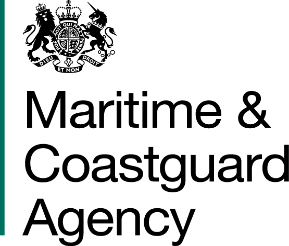 Bay 3/21Spring PlaceSO15 1EGBay 3/21Spring PlaceSO15 1EGBay 3/21Spring PlaceSO15 1EGAll Tenderers for the Provision of Emergency Towing Vessel Via Contracts Finder All Tenderers for the Provision of Emergency Towing Vessel Via Contracts Finder Tel:Fax:E-mail:+44 020381 72476+44 (0)23 80329388contracts@mcga.gov.uk+44 020381 72476+44 (0)23 80329388contracts@mcga.gov.uk+44 020381 72476+44 (0)23 80329388contracts@mcga.gov.ukAll Tenderers for the Provision of Emergency Towing Vessel Via Contracts Finder All Tenderers for the Provision of Emergency Towing Vessel Via Contracts Finder Your ref:Our ref:	Your ref:Our ref:	TCA 3-7-991TCA 3-7-991All Tenderers for the Provision of Emergency Towing Vessel Via Contracts Finder All Tenderers for the Provision of Emergency Towing Vessel Via Contracts Finder 21st September 201621st September 201621st September 201621st September 2016